Sample format C FORMS LOST ADThis is the format for an ad where C forms are lost. Charges for such ads are usually 890/- in 2 Newspapers. Kindly make the changes with your details  in the below matter  and resend it back to us on classic_advt@hotmail.comNOTICE is hereby given that the following C Forms issued by M/s Mayank Granites in the name of M/s Vatsal Enterprises & M/s Vatsal Granites have been misplaced and not traceable. If found inform to M/s Mayank Granites. Plot no. 2232-2234, Marve Rd, Near Bageecha Hotel, Malad West, Mumbai – 951) Vatsal Enterprises C From no.: MH - 12/A - 514089 Period  01/07/2012 to 30/09/2012 Amount 129377/-2) Vatsal Granites    C Form No.: MH - 12/A 514090 Period      01/07/2012 to 30/09/2012 Amount 389414/-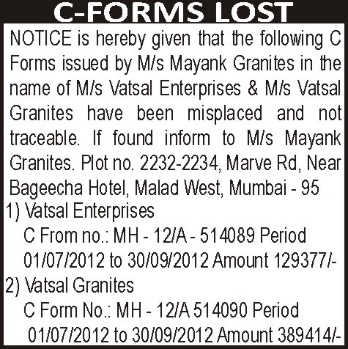 Charges : 890/- in 2 Newspapers